Montag, 23.07.Spannender Ausflug in die PüttbergeDieser Ausflug findet am Vormittag statt. Zirkusspaß auf dem SchulhofIhr könnt einen Fahrradparcours bestreiten.Bitte bringt euer Fahrrad und euren Helm mit!Dienstag, 24.07.Ausflug zum Wasserspielplatz PlänterwaldIhr benötigt zwei Fahrkarten (FK) AB, Taschengeld und Sonnenschutz.Start: 9:30 Uhr, Rückkehr: ca. 16 UhrProbiert euch an einem tollen Hockeyparcours aus. Mittwoch, 25.07.Dampferfahrt von Rahnsdorf bis zum Treptower Park Ihr benötigt 2 FK AB, 7,80€ und Sonnenschutz.T-Shirts bemalenIhr benötigt ein weißes bzw. helles T-Shirt zum Bemalen.Donnerstag, 26.07.Spannende Waldtour zum KrötenteichIhr benötigt eine FK BC, festes Schuhwerk und nach Möglichkeit ein Schnitzmesser.Start: 9:30 Uhr, Rückkehr: 16 UhrKreiert tolle TraumfängerKino in der Schule Schaut einen spannenden Film und knabbert dabei Popcorn.Freitag, 27.07.Badespaß im Seebad FriedrichshagenIhr benötigt 2 FK AB, 2€ Eintritt und Taschengeld. Denkt bitte auch an Sonnenschutz!Start: 9:30 Uhr, Rückkehr: ca. 16:00Entwerft tolle Dinge aus Holz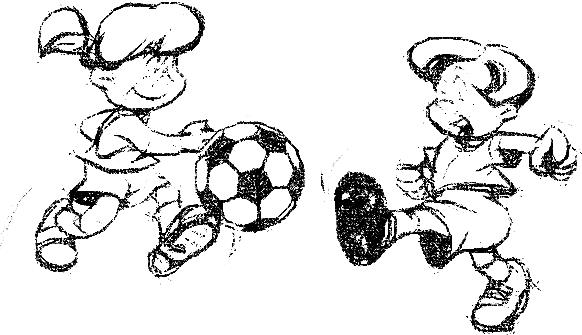 Fußball-Fairplay – Fußballspaß ohne EndeMontag, den 30.07.Waffeln backen Sparschweine bastelnBitte bringt hierfür eine leere, durchsichtige Plastikflasche mit.Dienstag, 31.07.Badespaß im Seebad FriedrichshagenIhr benötigt 2 FK AB, 2€ Eintritt und Taschengeld. Denkt bitte auch an Sonnenschutz!Start: 9:30 Uhr, Rückkehr: ca. 16:00Legt ein tolles Kieselsteinmosaik. 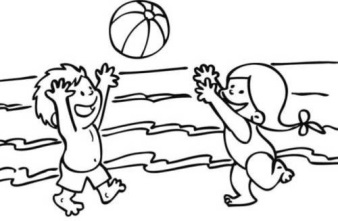 Mittwoch, 01.08.Badespaß im Spreewaldbad Ihr benötigt 2 FK AB, 5,50€ Eintritt und Taschengeld.Start: 9:30 Uhr, Rückkehr: ca. 16 UhrNäht tolle Beutel an der NähmaschineMittwoch, 01.08.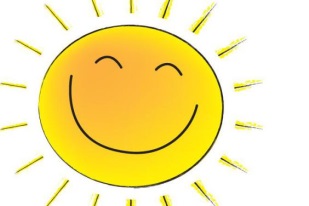 „Capture the flag“Ihr benötigt Wechselkleidung.Donnerstag, 02.08.Ihr könnt die Beutel bemalen, die ihr am Vortag genäht habt.Erfreut euch an riesigen Seifenblasen.Freitag, 03.08.Ausflug mit DampferfahrtAhoi! Am Hauptbahnhof stecht ihr in See. Ihr benötigt 2 FK AB, 7,50€ und Sonnenschutz.Start: 9 Uhr, Rückkehr: ca. 16 UhrPerlenzauber - Entwerft eigene Namensbänder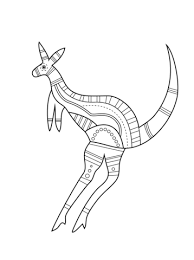 Dot Painting - Den Aborigines auf der Spur Für alle Ausflüge können Sie Ihr Kind ab sofort anmelden. Dafür geben Sie bitte Fahrkarten (kein Fahrgeld) und ggf. Eintrittsgelder im Sozialpädagogischen Bereich ab. Bitte beachten Sie, dass die Plätze für alle Ausflüge begrenzt sind. Die Kinder sollen bitte bis 09:00 Uhr im SPB sein, da wir jeden Tag mit einem gemeinsamen Frühstück starten möchten. Bitte jeden Tag Sportzeug, Schwimmsachen und Wechselsachen mitbringen. Die Kinder sollen täglich einen Rucksack mit ausreichend Frühstück, Vesper und Getränken dabei haben.Bitte geben Sie Ihrem Kind fürspontane Schwimmausflüge täglich2 Fahrkarten AB und2 Euro Eintrittsgeld mit.Denken Sie bitte auch an die schriftliche Badeerlaubnis für Schwimmausflüge!Sie können uns unter folgenden Telefonnummern erreichen:030/ 64169556 und 0151/14218798.Sommerferien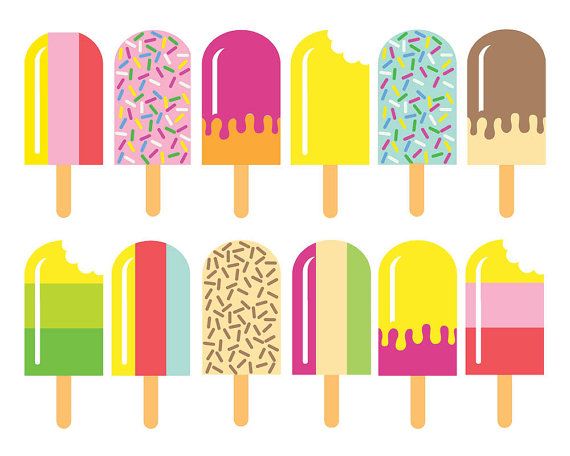 3. Woche vom 23. bis 27. Juli 20184. Woche vom30. Juli bis03. August 2018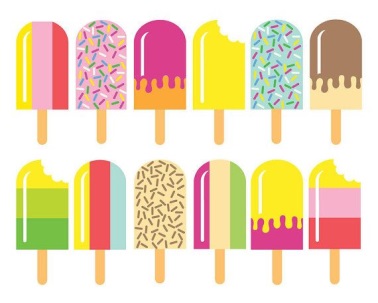 